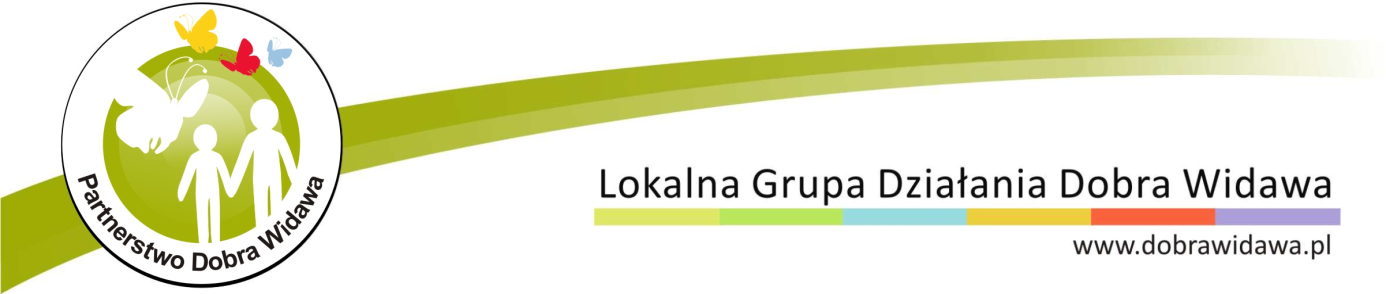 Załącznik nr 5 do Procedury wyboru Operacji WłasnychOpis aplikacji mobilnej Dobra Widawa miejsce zdrowego i atrakcyjnego wypoczynku – aplikacja mobilnaZamawiający  (Lokalna Grupa Działania Dobra Widawa)Wykonawca ( Beneficjent, podmiot wnioskujący o wsparcie)Zakres operacji: a) wykonanie aplikacji mobilnej mającej na celu promocję walorów kulturowych 10 gmin należących do partnerstwa Lokalna Grupa Działania Dobra Widawa, w tym;- niezbędnych grafik do jej funkcjonowania m.in. mapy tematycznej  pt. „Dobra Widawa miejsce zdrowego i atrakcyjnego wypoczynku”.Szczegółowy opis aplikacji: aplikacja mobilna na smartfony i tablety inne urządzenia mobilne z systemami operacyjnymi Android 4.x i 5.x., iOS 7.x i 8.x oraz Windows /WindowsMobile ,aplikacja powinna być stworzona w polskiej i angielskiej wersji językowej,W ramach przedmiotu zamówienia Wykonawca:- przygotuje opis funkcjonalny aplikacji;- opracuje architekturę informacji i przygotuje makietę aplikacji;- opracuje i zaprojektuje interfejs graficzny aplikacji mobilnej;- stworzy oprogramowanie aplikacji oraz wdroży ją umieszczając w sklepach Appstore, Google Play oraz Windows Phone na koncie Wykonawcy;- stworzy panel CMS wspólny dla wszystkich elementów zamówienia, który umożliwi Zamawiającemu dodawanie oraz edycję treści publikowanych w aplikacji;               - Zamawiający dostarczy materiały dotyczące POI do aplikacji po podpisaniu umowy z  Wykonawcą (opisy, zdjęcia),         - Wykonawca stworzy także stronę internetową, na której będzie funkcjonowała aplikacja w pełnym zakresie  ze   wszystkimi jej modułami i funkcjami podanym w niniejszym dokumencie,          - ze strony internetowej  musi istnieć możliwość pobrania aplikacji na urządzenia mobilne,          - strona powinna umożliwiać zamieszczanie filmików promocyjnych, zdjęć oraz prezentacji multimedialnych i innych grafik,          - zawierać slider ze zdjęciami promocyjnymi obiektów turystycznych.Aplikacja powinna być stworzona z obowiązkowym uwzględnieniem poniższych wymagań:  - projekty graficzne aplikacji muszą być przygotowane zgodnie z wytycznymi do projektowania interfejsów użytkownika w aplikacji iOS, Android i Windows oraz wytycznymi Zamawiającego,- aplikacja na smartfony i tablety działające w systemie operacyjnym iOS, Android i Windows musi mieć stworzone dedykowane projekty graficzne, które Wykonawca musi konsultować na każdym etapie wykonywania aplikacji  z Zamawiającym,- aplikacja na smartfony i tablety musi mieć uwzględnioną orientację pionową oraz poziomą;- aplikacja powinna działać w trybie online i offline;- aplikacja zostanie stworzona w oparciu o podkład mapowy Google Maps, Apple Map Kit i Windows;Funkcjonalności aplikacji:Aplikacja powinna zawierać następujące moduły tematyczne:- moduł  rejestracja oraz logowanie,               - moduł z informacjami ogólnymi o regionie,              - moduł „Atrakcje ” minimum  1000 POIpowinien zawierać mapę, pt.„Dobra Widawa miejsce zdrowego i atrakcyjnego wypoczynku”oraz opis i zdjęcia  zlokalizowanych na mapie obiektów wraz z formatkami identyfikacyjnymi (szczegółowy opis do mapy znajduje się w pkt. 3),- filtrowanie informacji po kategoriach obiektów zaznaczonych  na mapie.Moduł „Trasy” moduł powinien zawierać opis przykładowych tras z zaznaczaniem ich na mapie i załączonymi zdjęciami ( Zamawiający dostarczy niezbędne informacje do zamieszczenia 20 przykładowych tras) możliwość planowania wycieczek tzw. Planer, z opcją wyznaczania trasyna postawie jej długości w km  i czasu trwania oraz kategorii obiektów zawartych na mapie „Dobra Widawa miejsce zdrowego i atrakcyjnego wypoczynku”możliwość dodawania POI oraz tras do ulubionych,filtrowanie informacji po kategoriach obiektów zaznaczonych na mapie,integracja z portalem społecznościowym Facebook – możliwość publikowania wybranych informacji;Nawigacja i struktura:System nawigacji aplikacji mobilnej zostanie zaprojektowany zgodnie z aktualnymi zasadami web usability;Nawigacja będzie intuicyjna dla użytkownika, zapewni łatwy dostęp do poszukiwanej treści oraz przejrzysty i zrozumiały system komunikacji;Struktura prezentowanych informacji będzie spójna i zrozumiała dla użytkownika;Hierarchia informacji nie będzie zbyt głęboka, aby nie utrudniać użytkownikowi docierania do wszystkich sekcji; Elementy ekranu zostaną zaprojektowane tak, aby sprzyjać i zachęcać do nawigacji;Etykiety przycisków zostaną zaprojektowane w sposób informatywny (dostarczą pełnej informacji);Komunikaty będą zrozumiałe dla zwykłego użytkownika i dostarczą pełnej informacji 
o statusie wykonywanych operacji; Utrzymanie i gwarancja aplikacji:Wykonawca zobowiązany jest do zapewnienia wsparcia technicznego, w skład którego wchodzi obsługa serwera i baz danych, utrzymanie aplikacji na serwerze, dwukrotna aktualizacja przez okres 1 roku od daty pierwszego wdrożenia aplikacji;Ustala się okres gwarancji 24 miesiące, licząc od daty odbioru przedmiotu umowy. W ramach projektów graficznych do aplikacji Wykonawca opracuje mapę, która będzie podstawą działania aplikacji mobilnej mającej na celu promocję walorów kulturowych i przyrodniczych 10 gmin należących do partnerstwa Lokalna Grupa Działania Dobra Widawa.Mapa powinna być opracowana według poniższej specyfikacji:musi być kompatybilna z wyszukiwarką i aplikacją ,mapa powinna być wykonana na podkładzie google maps lub innym kompatybilnym z aplikacją,mapa powinna składać się z przeźroczystych warstw tematycznych zawierających symbole poszczególnych grup obiektów, mapa powinna posiadać legendę,f)  zaprojektowane symbole do poszczególnych warstw tematycznych powinny być naniesione na mapęzgodnie z lokalizacją w terenie,g)  do zadań Wykonawcy należy aktualizacja przekazanej bazy danych niezbędnych do opracowania mapy,h) wprowadzenie krótkich opisów do formatek identyfikacyjnych, opis będzie zawierał charakterystykę obiektu,mapa z możliwością powiększania i pomniejszania oraz lokalizacją położenia na mapie,i) naniesienie granic  10 gmina wchodzących w skład Partnerstwa oraz wszystkich symboli na podkład mapowy Google Maps,Mapa powinna zawierać następujące warstwy tematyczne:Dobra Widawa -rękodzieło inspirowane naturąKategorie obiektów: rękodzielnicy (Zamawiający przekaże wykaz rękodzielników , do zadań Wykonawcy należy  opracowanie symboli  oraz przypisanie ich do konkretnych miejscowości, w których występuje dane rękodzieło, Wykonawca zamieści także krótkie opisy obiektówi zdjęcia w formatkach identyfikacyjnych opracowane przez Zamawiającego).Smaki Dobrej Widawy ( ta warstwa tematyczna powinna być opracowana według  przedstawionego poniżej katalogu, z możliwością wyświetlania pojedynczo każdej warstwy z określoną  kategorią obiektów )Kategorie obiektów:lokalne produkty kulinarnelokalne browarylokalne winnicerestauracje,  zajazdy, kawiarnie serwujące lokalne produkty.(Zamawiający przekaże wykaz twórców z katalogu produktów lokalnych,  do zadań Wykonawcy należy opracowanie symboli oraz przypisanie ich  do konkretnych miejscowości, w których występują dane produkty,Wykonawca zamieści także krótkie opisy i zdjęcia obiektów w formatkach identyfikacyjnych opracowane przez Zamawiającego).Dobra Widawa – dziedzictwo i tożsamość ( ta warstwa tematyczna powinna być opracowana według  przedstawionego poniżej katalogu, z możliwością wyświetlania pojedynczo każdej warstwy z określoną  kategorią obiektów )Kategorie obiektów:muzea i rezerwaty archeologicznemuzea etnograficzne, skanseny i ośrodki twórczości ludowej zabytki architektury i budownictwamuzea sztuki i zbiory artystycznemuzea biograficzneobiekty unikatowe i muzea specjalistyczne obiekty historyczno-wojskowemiejsca i muzea martyrologiizabytki działalności gospodarczej i technikizespoły ludoweimprezy promujące lokalne produkty(Zamawiający przekaże informacje niezbędne do opracowania w/w warstw tematycznych dotyczących dziedzictwa. Do zadań Wykonawcy należy weryfikacja i aktualizacja przekazanych informacji,  opracowanie symboli,Wykonawca zamieści także krótkie opisy i zdjęcia obiektów w formatkach identyfikacyjnychopracowane przez Zamawiającego).Strefa kultury Dobrej Widawy (ta warstwa tematyczna powinna być opracowana według  przedstawionego poniżej katalogu, z możliwością wyświetlania pojedynczo każdej warstwy z określoną  kategorią obiektów)Kategorie obiektów:galerie sztukiwystawykinateatrypozostałe(Zamawiający przekaże informacje niezbędne do opracowania w/w warstwy tematycznej.Do zadań Wykonawcy  opracowanie symboli dla poszczególnych kategorii obiektów,Wykonawca zamieści także krótkie opisy i zdjęcia obiektów w formatkach identyfikacyjnych).Dobra Widawa –infrastruktura turystyczna(ta warstwa tematyczna powinna być opracowana według  przedstawionego poniżej katalogu, z możliwością wyświetlania pojedynczo każdej warstwy z określoną  kategorią obiektów )Kategorie obiektów:szlaki pieszeszlaki roweroweszlaki biegoweszlaki konnestadninyszlaki kajakoweprzystanietrasy nornic walkingścieżki edukacyjneszlaki tematycznezagrody edukacyjneguestgeocachingścianki wspinaczkowepunkty widokowepunkty obserwacji ptaków(Zamawiający przekaże informacji do opracowania w/w warstw tematycznych dotyczących dziedzictwa. Do zadań Wykonawcy  należy stworzenie symboli wyżej wymienionych kategorii obiektów, Wykonawca zamieści także krótkie opisy i zdjęcia obiektów  w formatkach identyfikacyjnych).Rekreacja Dobrej Widawy (ta warstwa tematyczna powinna być opracowana według  przedstawionego poniżej katalogu, z możliwością wyświetlania pojedynczo każdej warstwy z określoną  kategorią obiektów )Kategorie obiektów:hale sportowekorty tenisowepływalniekąpieliskapola golfowewypożyczalnie sprzętu(Zamawiający przekaże informacje do opracowania w/w warstwy tematycznej.Do zadań Wykonawcy  należy stworzenie symboli dla w/w kategorii obiektów, Wykonawca zamieści także krótkie opisy i zdjęcia obiektów  w formatkach identyfikacyjnych).Baza noclegowa Dobrej Widawy (ta warstwa tematyczna powinna być opracowana według  przedstawionego poniżej katalogu, z możliwością wyświetlania pojedynczo każdej warstwy z określoną  kategorią obiektów )Kategorie obiektów:hotelepensjonatypokoje gościnnegospodarstwa agroturystycznepola namiotowe i kampingipozostałe(Zamawiający  przekaże informacje do opracowania w/w warstwy tematycznej.Do zadań Wykonawcy  należy stworzenie bazy wyżej wymienionych obiektów i opracowanie do nich symboli,Wykonawca zamieści także krótkie opisy i zdjęcia obiektów  w formatkach identyfikacyjnych).Wykonawca zobowiązuje się do wykonania wszelakich czynności zapewniających prawidłowe funkcjonowanie aplikacji.Osoba do kontaktu w sprawie aplikacji:Aleksandra BorówkaAsystent ds. informacyjno-doradczych i animacyjnych w obszarze działalności organizacji  społecznychkontakt: tel. 71/ 314 32 01
e-mail: biuro@dobrawidawa.pl